Программно-изобразительная музыка. Все произведения, имеющие названия, заголовки отдельных частей, эпиграфы или развёрнутую литературную программу, называются программными. Сегодня мы познакомимся с пьесой  Петра Ильича Чайковского «Песня жаворонка». 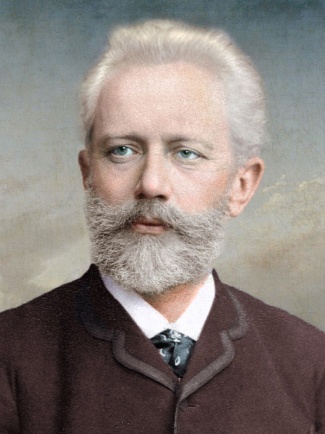 Это пьеса из «Детского альбома» . Композитор включил в этот сборник 24 легкие пьесы для детей.Композитор очень любил русскую природу, шелест листьев на ветру, журчание ручейка, пение птиц. В пьесе «Песня жаворонка» Чайковский передает птичий  щебет и трели этой звонкоголосой птички.Перейдите по ссылке и послушайте произведение.П.И. Чайковский «Песня жаворонка» https://www.youtube.com/watch?v=cbIsW06Ao0g